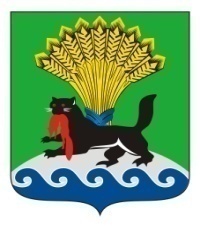 КОНТРОЛЬНО-СЧЕТНАЯ ПАЛАТА ИРКУТСКОГО РАЙОННОГО МУНИЦИПАЛЬНОГО ОБРАЗОВАНИЯЗаключение № 23/16-зпо результатам экспертно-аналитического мероприятия «Экспертиза проекта постановления администрации ИРМО «О внесении изменений в муниципальную программу Иркутского районного муниципального образования «Развитие инженерной инфраструктуры на территории Иркутского района» на 2014-2017 годы. 31.05.2016 года                                                                                      г. Иркутск Основание для проведения мероприятия: Федеральный закон от 07.02.2011 № 6-ФЗ «Об общих принципах организации и деятельности контрольно-счетных органов субъектов Российской Федерации и муниципальных образований», пункт 3.8. Порядка принятия решений о разработке муниципальных программ Иркутского районного муниципального образования и их формирования и реализации, утвержденного постановлением администрации Иркутского районного муниципального образования от 19.09.2013 № 3962.Предмет мероприятия: Проект постановления администрации ИРМО «О внесении изменений в муниципальную программу Иркутского районного муниципального образования «Развитие инженерной инфраструктуры на территории Иркутского района» на 2014-2017 годы. Исследуемый период: 2014-2017 года.Сроки проведения мероприятия: c 26.05.2016 по 31.05.2016 года Цели экспертно-аналитического мероприятия: Установление объема расходных обязательств Иркутского района, возникающих в связи с принятием изменений в муниципальную программу Иркутского районного муниципального образования «Развитие инженерной инфраструктуры на территории Иркутского района» на 2014-2017 годы, анализ вносимых изменений, в том числе по источникам финансирования. Управлением инженерной инфраструктуры, дорог и охраны окружающей среды администрации Иркутского района представлен проект постановления администрации Иркутского района «О внесении изменений в муниципальную программу Иркутского районного муниципального образования «Развитие инженерной инфраструктуры на территории Иркутского района» на 2014-2017 годы (далее по тексту Проект). Согласно Паспорту муниципальной программы «Развитие инженерной инфраструктуры на территории Иркутского района»  (далее по тексту - Программа) ответственным исполнителем и участником Программы определено Управление инженерной инфраструктуры, дорог и охраны окружающей среды администрации Иркутского района (далее по тексту - УИИД и ООС администрации ИРМО).Целью Программы является повышение качества предоставляемых жилищно-коммунальных услуг, модернизация и развитие коммунальной инфраструктуры, внедрение энергосберегающих технологий и повышение энергетической эффективности на территории Иркутского района. Задача Программы – повышение надежности функционирования систем коммунальной инфраструктуры (минимизация аварий и сбоев), обеспечение комфортных условий проживания граждан на территории Иркутского района, повышение эффективности использования энергетических ресурсов на территории Иркутского района. Результаты экспертно-аналитического мероприятия.Проектом Программы на период реализации 2014-2017 годы предусмотрено сокращение ресурсного обеспечения на сумму 28 230,0 тыс. рублей, в том числе:- средств районного бюджета (РБ) на сумму 44 434,0 тыс. рублей;-  внебюджетных источников (ВИ) на сумму 898,0 тыс. рублей.За счет областного бюджета (ОБ) предусмотрено увеличение на сумму 17 102,0 тыс. рублей.Ресурсное обеспечение Программы в 2015 году сокращено на сумму 19 490,5 тыс. рублей, в 2016 году на сумму 5 608,0 тыс. рублей, в 2017 году на сумму 3 131,5 тыс. рублей.Сравнительный анализ показателей, утвержденных постановлением администрации ИРМО от 06.07.2015 № 2026 «О внесении изменений в муниципальную программу ИРМО «Развитие инженерной инфраструктуры на территории Иркутского района» на 2014-2017 годы и Проект постановления администрации ИРМО о внесении изменений в Программу представлен в таблице.                                                                                            таблица (тыс. рублей)Как видно из таблицы, в Проекте Программы сокращение ресурсного обеспечения предусмотрено по подпрограмме «Модернизация объектов коммунальной инфраструктуры Иркутского района» на 2014-2017 годы в общей сумме 28 230,0 тыс. рублей, в том числе по основным мероприятиям подпрограммы:- мероприятие 1.1«Разработка ПСД и прохождение государственной экспертизы ПСД  на строительство, реконструкцию объектов коммунальной инфраструктуры, обслуживающих объекты социальной сферы ИРМО» в целом расходы увеличены на сумму 1 620,0 тыс. рублей, в том числе, за счет внебюджетных источников в сумме 4 620,0 тыс. рублей, при этом, сокращены расходы за счет средств районного бюджета в сумме 3 000,0 тыс. рублей;- мероприятие 1.2 «Строительство, реконструкция объектов коммунальной инфраструктуры, обслуживающих объекты коммунальной сферы ИРМО» расходы уменьшены в сумме 66 750,0 тыс. рублей, в том числе, за счет средств районного бюджета на сумму 3 390,0 тыс. рублей, внебюджетных источников на сумму 75 000,0 тыс. рублей, при этом, увеличены расходы за счет средств областного бюджета на сумму 11 640,0 тыс. рублей;- мероприятие 2.1«Разработка ПСД и прохождение государственной экспертизы ПСД на капитальные ремонты объектов коммунальной инфраструктуры муниципальной собственности ИРМО» расходы уменьшены за счет средств районного бюджета в сумме 3 259,5 тыс. рублей;- мероприятие 2.2 «Капитальный ремонт объектов коммунальной инфраструктуры муниципальной собственности» расходы увеличены на сумму 10 159,6 тыс. рублей, в том числе, за счет средств областного бюджета на сумму 5 462,0 тыс. рублей, внебюджетных источников в сумме 39 482,0 тыс. рублей, расходы за счет средств районного бюджета уменьшены на сумму 34 784,5 тыс. рублей. Проведенным экспертно-аналитическим мероприятием установлены следующие замечания:1. Сопоставляя данные ресурсного обеспечения по мероприятию 2.2 «Капитальный ремонт объектов коммунальной инфраструктуры муниципальной собственности», утвержденные постановлением администрации ИРМО от 06.07.2015 года № 2026 установлено искажение данных в приложении № 1 «План мероприятий» паспорта подпрограммы на сумму 30 000,0 тыс. рублей. Итоговая сумма ресурсного обеспечения по мероприятию за 2014-2017 годы в приложении № 1 паспорта подпрограммы занижена на 30 000,0 тыс. рублей за счет неверного подсчета итогов.2. Допущены нарушения бюджетного законодательства в части несвоевременного внесения изменений в паспорт Программы. Показатели, предусмотренные Проектом Программы, включают внесение изменений в паспорт Программы за 2015 год на сумму 19 490,5 тыс. рублей. В соответствии с требованиями п. 2 ст. 179 Бюджетного кодекса РФ, программы подлежат приведению в соответствие с решением о бюджете не позднее трех месяцев со дня вступления его в силу.3. Ресурсное обеспечение реализации Программы на 2015-2017 годы включает внебюджетные источники на общую сумму 109 102,0 тыс. рублей, что составляет 69,6% от общего объема финансирования Программы. Реальность предполагаемых объемов финансирования Программы из внебюджетных источников не подтверждается документально, экспертизу данных источников провести не предоставляется возможным по причине отсутствия в представленном Проекте, информации. Согласно п. 3.6 Порядка принятия решений о разработке муниципальных программ ИРМО и их формирования и реализации, утвержденного постановлением администрации ИРМО от 19.09.2013 № 3962, Комитет по финансам администрации ИРМО проводит, в том числе, экспертизу на предмет необходимости и возможности привлечения внебюджетных источников.  В представленном заключении по результатам экспертизы Комитета по финансам администрации Иркутского района к Проекту, отсутствует информация о планируемых к привлечению внебюджетных источниках.КСП Иркутского района считает, что представленный Проект муниципальной программы «Развитие инженерной инфраструктуры на территории Иркутского района» на 2014-2017 годы  может быть утвержден с учетом устранения замечаний. Аудитор КСП Иркутского района                                                                 М.Р. ЛебедеваНаименование программы, подпрограммы, основного мероприятияИсточники финансирования Программа (ред. от 06.07.215 № 2026)Проект постановленияОтклонениеПрограмма «Развитие инженерной инфраструктуры на территории Иркутского района»  на 2014-2017 годыВсего:184 809,0156 579,0-28 230,0Программа «Развитие инженерной инфраструктуры на территории Иркутского района»  на 2014-2017 годыОБ16 235,633 337,617 102,0Программа «Развитие инженерной инфраструктуры на территории Иркутского района»  на 2014-2017 годыРБ46 967,62 533,6-44 434,0Программа «Развитие инженерной инфраструктуры на территории Иркутского района»  на 2014-2017 годыМБ 11 605,811 605,8-Программа «Развитие инженерной инфраструктуры на территории Иркутского района»  на 2014-2017 годыВИ110 000,0109 102,0-898,0Подпрограмма «Модернизация объектов коммунальной инфраструктуры  Иркутского района»Всего:178 287,8150 057,8-28 230,0Подпрограмма «Модернизация объектов коммунальной инфраструктуры  Иркутского района»ОБ15 700,032 802,017 102,0Подпрограмма «Модернизация объектов коммунальной инфраструктуры  Иркутского района»РБ45 982,01 548,0-44 434,0Подпрограмма «Модернизация объектов коммунальной инфраструктуры  Иркутского района»МБ 11 605,811 605,8-Подпрограмма «Модернизация объектов коммунальной инфраструктуры  Иркутского района»ВИ105 000,0104 102,0-898,0Мероприятие 1.1 «Разработка ПСД и прохождение государственной экспертизы ПСД  на строительство, реконструкцию объектов коммунальной инфраструктуры, обслуживающих объекты социальной сферы ИРМО»Всего:3000,04 620,01 620,0Мероприятие 1.1 «Разработка ПСД и прохождение государственной экспертизы ПСД  на строительство, реконструкцию объектов коммунальной инфраструктуры, обслуживающих объекты социальной сферы ИРМО»РБ3000,0--3 000,0Мероприятие 1.1 «Разработка ПСД и прохождение государственной экспертизы ПСД  на строительство, реконструкцию объектов коммунальной инфраструктуры, обслуживающих объекты социальной сферы ИРМО»ВИ-4 620,04 620,0Мероприятие 1.2 «Строительство, реконструкция объектов коммунальной инфраструктуры, обслуживающих объекты коммунальной сферы ИРМО»Всего:78 750,012 000,0-66 750,0Мероприятие 1.2 «Строительство, реконструкция объектов коммунальной инфраструктуры, обслуживающих объекты коммунальной сферы ИРМО»ОБ-11 640,011 640,0Мероприятие 1.2 «Строительство, реконструкция объектов коммунальной инфраструктуры, обслуживающих объекты коммунальной сферы ИРМО»РБ3 750,0360,0- 3 390,0Мероприятие 1.2 «Строительство, реконструкция объектов коммунальной инфраструктуры, обслуживающих объекты коммунальной сферы ИРМО»ВИ75 000,0--75 000,0Мероприятие 2.1 «Разработка ПСД и прохождение государственной экспертизы ПСД  на капитальные ремонты объектов коммунальной инфраструктуры муниципальной собственности ИРМО»Всего:3 259,5-- 3259,5Мероприятие 2.1 «Разработка ПСД и прохождение государственной экспертизы ПСД  на капитальные ремонты объектов коммунальной инфраструктуры муниципальной собственности ИРМО»РБ3 259,5-- 3 259,5Мероприятие 2.2 «Капитальный ремонт объектов коммунальной инфраструктуры муниципальной собственности» Всего:93 278,3 103 437,910 159,6 Мероприятие 2.2 «Капитальный ремонт объектов коммунальной инфраструктуры муниципальной собственности» ОБ15 700,021 162,05 462,0Мероприятие 2.2 «Капитальный ремонт объектов коммунальной инфраструктуры муниципальной собственности» РБ35 972,51 188,0-34784,5Мероприятие 2.2 «Капитальный ремонт объектов коммунальной инфраструктуры муниципальной собственности» МБ 11 605,911 605,9-Мероприятие 2.2 «Капитальный ремонт объектов коммунальной инфраструктуры муниципальной собственности» ВИ30 000,069 482,039 482,0Подпрограмма «Энергосбережение и повышение энергетической эффективности в  Иркутском районе»Всего:6 521,26 521,2-Подпрограмма «Энергосбережение и повышение энергетической эффективности в  Иркутском районе»ОБ535,6535,6-Подпрограмма «Энергосбережение и повышение энергетической эффективности в  Иркутском районе»РБ 985,6985,6-Подпрограмма «Энергосбережение и повышение энергетической эффективности в  Иркутском районе»МБ---Подпрограмма «Энергосбережение и повышение энергетической эффективности в  Иркутском районе»ВИ5 000,05 000,0-Мероприятие 1.1 «Проведение энергетических обследований муниципальных учреждений ИРМО»Всего:2 321,22 321,2-Мероприятие 1.1 «Проведение энергетических обследований муниципальных учреждений ИРМО»ОБ535,6535,6-Мероприятие 1.1 «Проведение энергетических обследований муниципальных учреждений ИРМО»РБ785,6785,6-Мероприятие 1.1 «Проведение энергетических обследований муниципальных учреждений ИРМО»ВИ1 000,01 000,0-Мероприятие 1.2 «Установка (замена) приборов учета потребления энергетических ресурсов и воды в муниципальных учреждениях ИРМО»Всего:4 200,04 200,0-Мероприятие 1.2 «Установка (замена) приборов учета потребления энергетических ресурсов и воды в муниципальных учреждениях ИРМО»РБ200,0200,0-Мероприятие 1.2 «Установка (замена) приборов учета потребления энергетических ресурсов и воды в муниципальных учреждениях ИРМО»ВИ4 000,04 000,0-